Attendance policyThe Limes and Rosemary Nursery Schools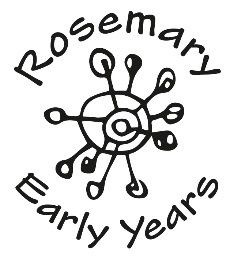 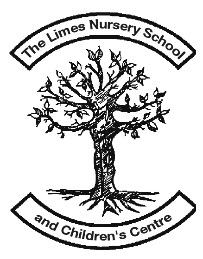 RationaleWhilst it is not a legal requirement for children under 5 to attend nursery we do know that regular attendance and punctuality is important because:Regular routines for young children support the settling-in process and enhance their well-being and their sense of security. Regular routines can also foster good habits for children’s later life. Establishing good habits from the start helps children to settle more quickly into new settings and routines.Poor attendance and punctuality, can affect achievement at nursery Research shows that children with poor attendance are at a disadvantage later in life. They oftenfind it harder to make and maintain friendships• are less likely to gain good qualifications earn lower wageshave a higher chance of being unemployedhave low self-esteem AimsTo have high attendance and punctualityOur attendance target is 87% 2.2 Creating a culture where good attendance and punctuality is valuedWe aim to ensure all parents are aware of our attendance and punctuality expectations.  We aim to do this through:Our home school agreement.Regular feedback to and contact with parents on an individual basis making a clear link between attendance, punctuality and outcomes for their child.Effective feedback and monitoring procedures – see below.2.3 Safeguarding and Child ProectionOur procedures include links to our Safeguarding and Child Protection policy.  See sections Reporting Concerns and Children Missing Education.  We will ensure that these are followed.3. Roles and responsibilities 2.1 The governing board The governing board is responsible for monitoring attendance figures for the whole school on at least a termly basis. It also holds the headteacher to account for the implementation of this policy.2.2 The headteacher The headteacher is responsible for: Implementation of this policy at the school Monitoring school-level absence data and reporting it to governorsSupporting staff with monitoring the attendance of individual pupils including where relevant monitoring the role of the DSL.The DSLFollowing up un-reported absence in line with our Safeguarding and Child Protection Policy Following up un-reported absence with parents/carers where we have Safeguarding and/or Child Protection concerns.2.3 Class teachers/room leadersClass teachers/room leaders are responsible for recording attendance on a daily basis, using the correct codes, and submitting this information to the school office.Raise concerns with parents regarding punctuality and attendance, explaining the impact this may have on their child’s wellbeing and education.Following up un-reported absence and reporting safeguarding concerns due to longer absences to the DSL.2.4 Administrative staffSchool administrative staff are responsible for:Completing late registers and keeping a record of children who leave before the end of the session. Receiving calls and emails about absence and recording it on the school system.  Following up un-reported absence and reporting safeguarding concerns due to longer absences to the DSL.  The DSL will be informed of all absences of 5 days or longer.4. Recording attendance4.1 Attendance register We will keep an attendance register, and place all pupils onto this register.We will take our attendance register at the start of the first session of each school day and once during the second session. It will mark whether every pupil is:PresentAttending an approved off-site educational activityAbsentUnable to attend due to exceptional circumstancesSee appendix 1 for the DfE attendance codes.We will keep every entry on the attendance register for 3 years after the date on which the entry was made.Pupils must arrive in school by the beginning of their session time.  The register will be kept open for half an hour.  After which they will be marked as late.4.2 Unplanned absence The pupil’s parent/carer must notify the school on the first day of an unplanned absence before the session time begins or as soon as practically possibleParents should email or ring the school office and leave a message.We will mark absence due to illness as authorised unless the school has a genuine concern about the authenticity of the illness.4.3 Planned absence Attending a medical or dental appointment will be counted as authorised as long as the pupil’s parent/carer notifies the school in advance of the appointment.4.4 Lateness and punctuality We strongly encourage parents/carers to arrive punctually.  We know that this is beneficial for children’s school-readiness.  If children arrive late they miss their group session and this will impact on their attainment.A pupil who arrives late will be marked late in the register.Where lateness is persistent this will be followed up by the key worker or class teacher in the first instance and if necessary the Headteacher or Designated Safeguarding lead.4.5 Following up absence Where any child we expect to attend school does not attend, or stops attending, or no explanation is given for non-attendance the school will either:Send a message via Parent Hub asking the parent to ring of email the office to inform us why their child is absent.Ring the parent/carer to ascertain whether they are safe and well.Identify whether the absence is approved or notIdentify the correct attendance code to useEnsure safeguarding and child protection procedures are followed.  4.6 Reporting to parents Parents have access to their child’s attendance record on parent hub.Key workers/teachers report to parents on attendance and punctuality at parent meetings.5. Authorised and unauthorised absence 5.1 Approval for term-time absence Other absences will be granted by the Headteacher or Deputy Headteacher.  Parents are required to complete a holiday or absence form.  This is available on our website or by email or hard copy from the school office.6. Strategies for promoting attendance Home school agreementFollowing up on every non-attendance – see Appendix 2Awareness raising sessions and information through parent hub.Offering support or e.g. pairing up parents where they live close by and could help with dropping off and picking up on time.Key workers and teachers talking in a constructive way about the effect of poor attendance and/or punctuality on their child’s experience at nursery. 7. Attendance monitoring We monitor pupil absence on a daily basis.A pupil’s parent/carer is expected to email or ring the school in the morning and leave an answerphone message if their child is going to be absent due to ill health (see section 4.2).The persistent absence threshold is 10%. If a pupil's individual overall absence rate is greater than or equal to 10%, the pupil will be classified as a persistent absentee. 9. Links with other policies This policy links to the following policies:Child protection and safeguarding policy, including specific links to travel to countries with higher prevalence of FGM.Parental involvement and agreement policyAppendix 1: attendance codes The following codes are taken from the DfE’s guidance on school attendance.Approved by:Governing boardDate:  30.6.22Last reviewed on:11.7.2211.7.22Next review due by:11.7.2511.7.25CodeDefinitionScenario/Present (am)Pupil is present at morning registration\Present (pm)Pupil is present at afternoon registrationLLate arrivalPupil arrives late before register has closedBOff-site educational activityPupil is at a supervised off-site educational activity approved by the schoolDDual registeredPupil is attending a session at another setting where they are also registeredJInterviewPupil has an interview with a prospective employer/educational establishmentPSporting activityPupil is participating in a supervised sporting activity approved by the schoolVEducational trip or visitPupil is on an educational visit/trip organised, or approved, by the schoolWWork experiencePupil is on a work experience placementCodeDefinitionScenarioAuthorised absenceAuthorised absenceAuthorised absenceCAuthorised leave of absencePupil has been granted a leave of absence due to exceptional circumstancesEExcludedPupil has been excluded but no alternative provision has been madeHAuthorised holidayPupil has been allowed to go on holiday due to exceptional circumstancesIIllnessSchool has been notified that a pupil will be absent due to illnessMMedical/dental appointmentPupil is at a medical or dental appointmentRReligious observancePupil is taking part in a day of religious observanceSStudy leaveYear 11 pupil is on study leave during their  public examinationsTGypsy, Roma and Traveller absencePupil from a Traveller community is travelling, as agreed with the schoolUnauthorised absenceUnauthorised absenceUnauthorised absenceGUnauthorised holidayPupil is on a holiday that was not approved by the schoolNReason not providedPupil is absent for an unknown reason (this code should be amended when the reason emerges, or replaced with code O if no reason for absence has been provided after a reasonable amount of time)OUnauthorised absenceSchool is not satisfied with reason for pupil's absenceUArrival after registrationPupil arrived at school after the register closedCodeDefinitionScenarioXNot required to be in schoolPupil of non-compulsory school age is not required to attendYUnable to attend due to exceptional circumstancesSchool site is closed, there is disruption to travel as a result of a local/national emergency, or pupil is in custodyZPupil not on admission registerRegister set up but pupil has not yet joined the school#Planned school closureWhole or partial school closure due to half-term/bank holiday/INSET day